--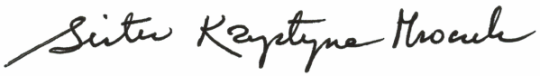 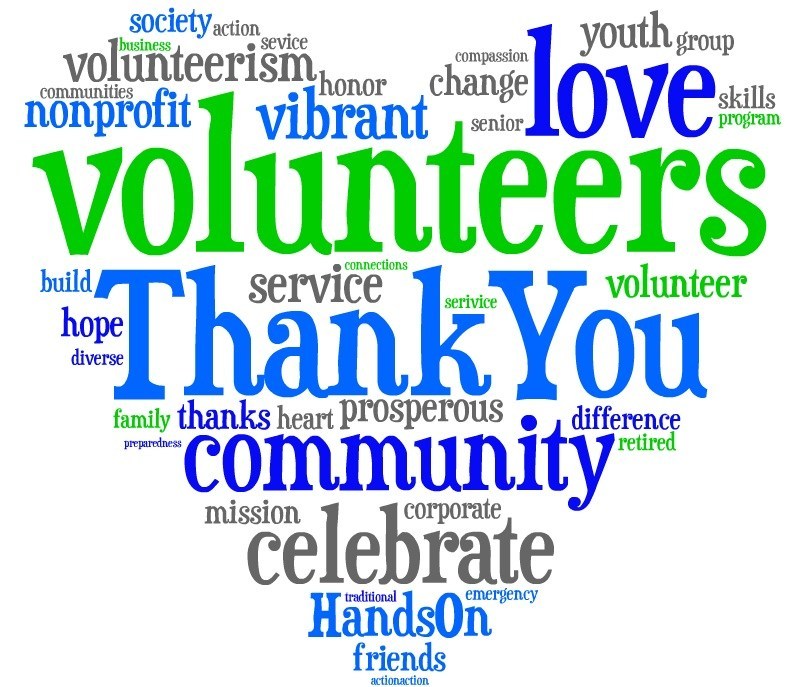 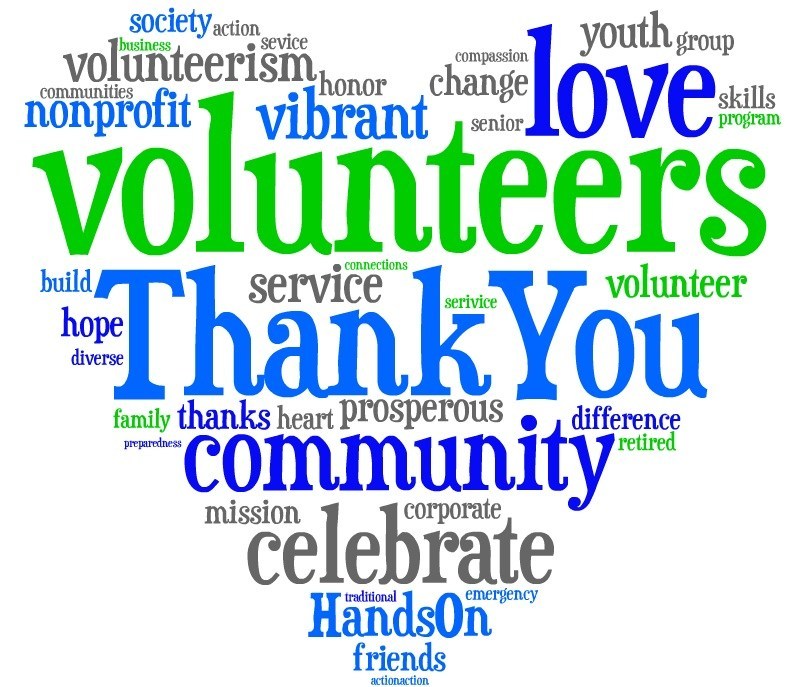 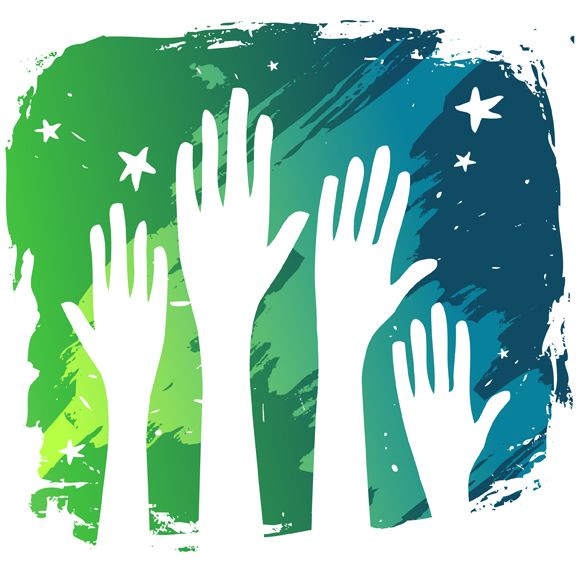 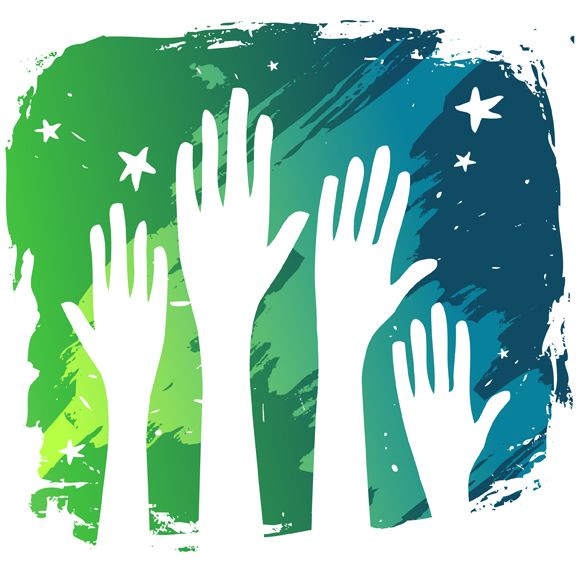 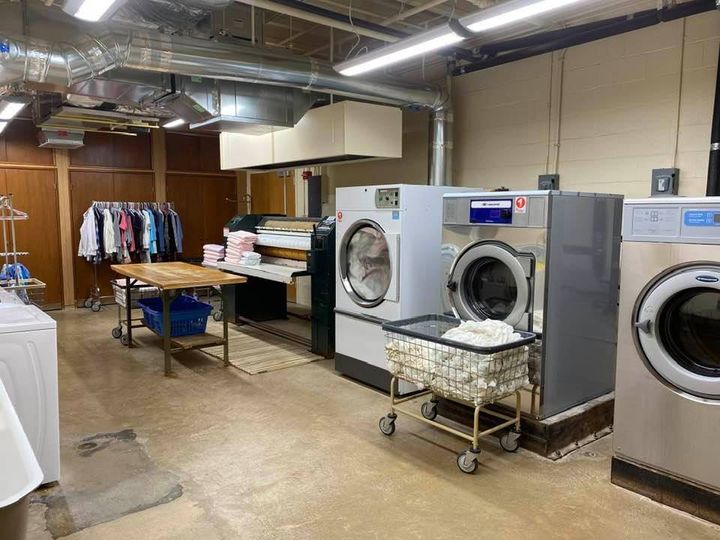 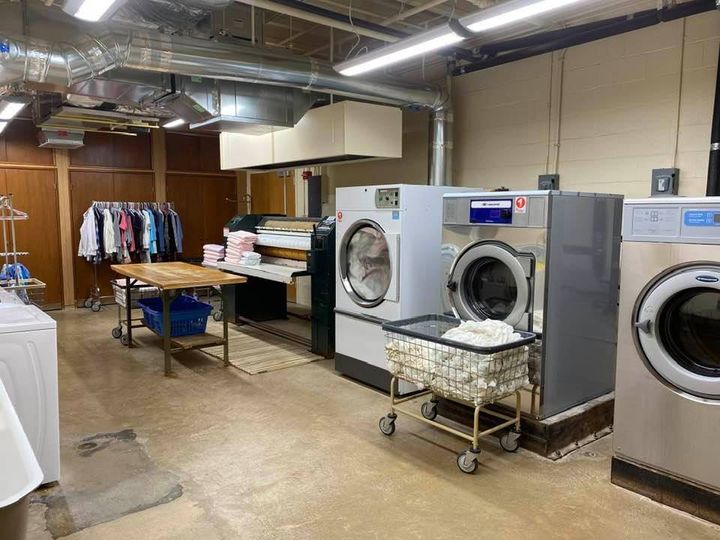 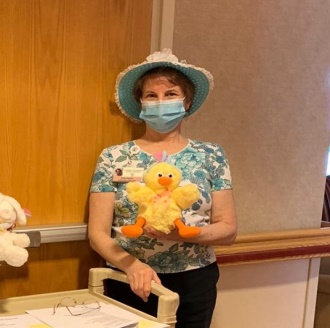 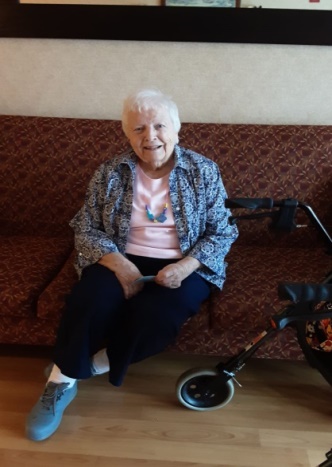 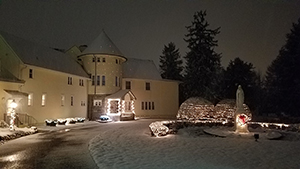 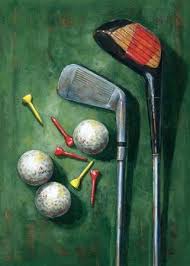 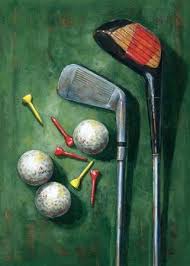 